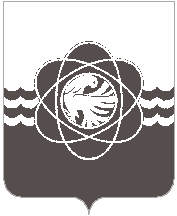 П О С Т А Н О В Л Е Н И Еот  19.09.2019  №  1044В соответствии с Федеральным законом от 06.10.2003 № 131-ФЗ «Об общих принципах организации местного самоуправления в Российской федерации», Федеральным законом от 27.08.2012 № 190-ФЗ «О теплоснабжении», постановлением Правительства Российской Федерации от 06.05.2011 № 354 «О предоставлении коммунальных услуг собственникам и пользователям помещений в многоквартирных домах и жилых домов», и в целях соблюдения требований постановления Главного государственного санитарного врача Российской Федерации от 29.12.2010 № 189 «Об утверждении СанПин 2.4.2.2821-10 «Санитарно-эпидемиологические требования к условиям и организации обучения в общеобразовательных учреждениях», постановления Главного государственного санитарного врача Российской от 15.05.2013 № 26 «Об утверждении СанПин 2.4.1.3049-13 «Санитарно-эпидемиологические требования к устройству, содержанию и организации режима работы дошкольных образовательных организаций»Администрация муниципального образования «город Десногорск» Смоленской области постановляет:1. Начать с 20.09.2019 отопительный сезон в муниципальных бюджетных образовательных организациях муниципального образования «город Десногорск» Смоленской области (далее – образовательные организации).2. Муниципальному унитарному предприятию «Комбинат коммунальных предприятий» муниципального образования «город Десногорск» Смоленской области (В.В. Седунков) обеспечить подачу теплоносителя в образовательные организации в соответствии с графиком подключения.3. Отделу информационных технологий и связи с общественностью (Н.В. Барханоева) разместить настоящее постановление на официальном сайте Администрации муниципального образования «город Десногорск» Смоленской области.4. Контроль исполнения настоящего постановления возложить на председателя Комитета по городскому хозяйству и промышленному комплексу Администрации муниципального образования «город Десногорск» Смоленской области И.М. Блиновских.И.о. Главы муниципального образования                                                       «город Десногорск» Смоленской области                                           Ю.В. ГоляковаО начале отопительного сезона 2019-2020 годов в муниципальных бюджетных образовательных организациях муниципального образования «город Десногорск» Смоленской области